WOJEWÓDZKI URZĄD PRACY W OPOLU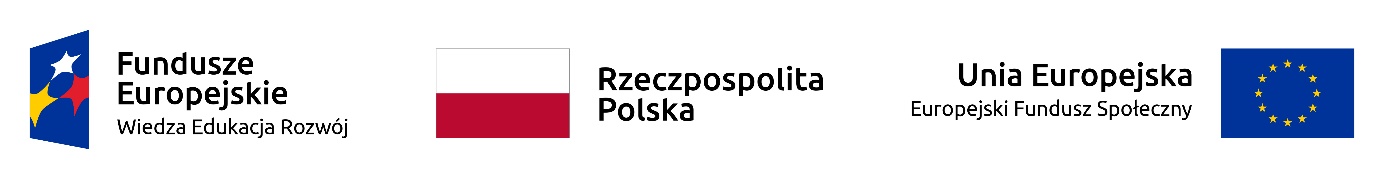 Umowa Nr …………….zawarta ……..…………. roku w Opolu, zwana dalej Umową, pomiędzy:
Województwem Opolskim 
ul. Piastowska 14, 45 – 082 Opole nr NIP 7543077565 
- Wojewódzkim Urzędem Pracy w Opolureprezentowanym przez………………………… –………………………………………..,zwanym dalej Zamawiającym,a …………………………………………………………………………………………………………………………………………………………………………………………………….zwanym w dalszej części Wykonawcą.§ 1 Przedmiotem niniejszej Umowy jest opracowanie i dwukrotna emisja billboardu reklamowego (dalej jako reklama) na portalu ……………………..... W ramach zamówienia Wykonawca wykona także hiperłącze do wskazanego przez Zamawiającego miejsca na stronie www.power.wup.opole.pl, 
a które będzie aktywne przy każdorazowym kliknięciu w reklamę.Reklama zostanie zamieszczona na portalu dwukrotnie w ciągu roku, to jest 
w I i IV kwartale 2019 r.Dokładny termin zamieszczenia reklamy wskaże Zamawiający. Zamówienie zostanie zrealizowane w ramach Programu Operacyjnego Wiedza Edukacja Rozwój, współfinansowanego przez Unię Europejską w ramach Europejskiego Funduszu Społecznego.§ 2W terminie do 2 dni od daty zawarcia umowy, w celu sporządzenia projektu reklamy Zamawiający przekaże Wykonawcy materiały o charakterze promocyjnym, w tym szablon z wybranym przez Zamawiającego zdjęciem, tekst do wklejenia oraz logotypy. Przed przystąpieniem do emisji reklamy, Wykonawca przedstawi 
Zamawiającemu do akceptacji projekt, uwzględniający wszystkie jego wskazówki. Zamawiający zastrzega sobie prawo do zgłaszania uwag, celem wykonania ewentualnych poprawek, które Wykonawca zobowiązany jest uwzględnić 
w terminie 2 dni.W celu prawidłowej realizacji zamówienia strony umowy dopuszczają porozumiewanie się za pośrednictwem korespondencji mailowej, ze strony Zamawiającego na adres: u.pyka@wup.opole.pl oraz a.siczewska@wup.opole.pl, 
a ze strony Wykonawcy na adres ………………………..... Strony ustalają, że reklama musi spełniać następujące wymogi:będzie posiadać parametry minimum 750 x 300 pikseli;będzie wyświetlana w formie animacji gif;będzie zawierać zdjęcie z wklejonym tekstem oraz zestawem logotypów;zmiana rozmiaru szablonu może nastąpić wyłącznie przy zachowaniu proporcji wymiarów poszczególnych elementów szablonu;umieszczanie treści tekstowej może nastąpić wyłącznie w miejscach do tego przeznaczonych;ilość tekstu powinna pozostać na zbliżonym poziomie jak w udostępnionym  szablonie;element graficzny w postaci strzałek stanowi integralną część szablonu 
    i nie wolno go zmieniać.Wykonawca zobowiązuje się do nierozpowszechniania szablonu dostarczonego przez Zamawiającego.§ 3   1. Wykonawca zobowiązuje się do wykonania projektu reklamy w terminie do 4 dni od dnia przekazania przez Zamawiającego materiałów, o których mowa w § 2 ust.1.    2. Wykonawca zobowiązuje się do wykonania minimum 400 tys. wyświetleń podczas każdej z dwóch  emisji reklamy.     3.  Termin rozpoczęcia emisji reklamy zostanie wskazany przez Zamawiającego.     Po emisji wszystkich wyświetleń każdej z dwóch edycji reklamy, których termin jest przewidziany na I i IV kwartał 2019 r., strony sporządzają pisemny protokół, w którym potwierdzą fakt należytego wykonania przez Wykonawcę  zobowiązania, objętego niniejszą umową.Podstawą do podpisania przez strony protokołu należytego wykonania  
   przedmiotu umowy będą dostarczone przez Wykonawcę statystyki wyświetleń   
   oraz zrzuty z ekranu każdej z dwóch edycji reklamy, których termin jest  
   przewidziany na I i IV kwartał 2019 r.Do podpisania protokołu osobą upoważnioną ze strony Zamawiającego jest …………………., a ze strony Wykonawcy …………………...§ 4Z tytułu wykonania przedmiotu umowy Zamawiający zapłaci Wykonawcy wynagrodzenie w kwocie netto: …………….. (słownie: …………………………..) + należny podatek VAT, co stanowi ………………………..zł brutto (słownie: ………………………….) Wynagrodzenie zostanie wypłacone w następujący sposób:Kwota……………za emisję reklamy w I kwartale 2019 r.Kwota……………za emisję reklamy w IV kwartale 2019 r.Kwota, wskazana w ust.1 obejmuje wszystkie koszty związane  z wykonaniem przedmiotu umowy, w tym także koszty wykonania projektu reklamy 
i hiperłącza.Zapłata wynagrodzenia nastąpi na rachunek Wykonawcy o nr:………………………………………………………………………………….Wynagrodzenie zostanie wypłacone w ciągu 14 dni od daty wpływu do Zamawiającego faktury VAT, wystawionej za każdą z dwóch emisji.Podstawą do wystawienia faktury będzie każdorazowo podpisanie protokołu należytego wykonania wyświetleń w danym kwartale przez obie strony umowy, 
a który będzie dołączony do każdej z dwóch, wystawionych przez Wykonawcę faktur VAT.W związku z tym, że stroną niniejszej umowy jest Województwo Opolskie, 
a świadczenia objęte umową są realizowane przez Wykonawcę na rzecz Wojewódzkiego Urzędu Pracy w Opolu jako wojewódzkiej samorządowej jednostki organizacyjnej Województwa Opolskiego, w fakturach VAT Wykonawca zamieści następujące dane:Nabywca:
Województwo Opolskie ul. Piastowska 14, 45 - 082 NIP 7543077565 Odbiorca:
Wojewódzki Urząd Pracy w Opolu  ul. Głogowska 25 c, 45 – 315 Opole. W przypadku zwłoki w dokonaniu płatności Wykonawca może obciążyć Zamawiającego odsetkami w wysokości przewidzianej w obowiązujących w tym zakresie przepisach.Ustala się, że datą dokonania płatności jest data obciążenia konta bankowego Zamawiającego.Wykonanie usługi jest współfinansowane przez Unię Europejską ze środków Europejskiego Funduszu Społecznego w ramach Pomocy Technicznej Programu Operacyjnego Wiedza Edukacja Rozwój. § 5Strony ustalają, że w razie opóźnienia w wykonaniu przedmiotu umowy, polegającej na niedotrzymaniu terminu wykonania projektu reklamy oraz terminu uwzględnienia ewentualnych uwag Zleceniodawcy, Wykonawca będzie zobowiązany do zapłaty Zamawiającemu kary umownej w wysokości 3% łącznej wartości przedmiotu umowy brutto, określonej w § 4 ust.1 za każdy dzień opóźnienia.Wykonawca jest zobowiązany do zapłaty kary umownej w wysokości 10%  wartości przedmiotu umowy brutto, określonej w § 4 ust.1 za odstąpienie przez Zamawiającego od umowy z przyczyn leżących po stronie Wykonawcy.W przypadku niewykonania wskazanej w § 3 ust.2 ilości wyświetleń billboardu, Wykonawca zobowiązany jest do wykonania brakującej ilości wyświetleń 
w terminie wskazanym przez Zamawiającego.W przypadku, gdy kary umowne zastrzeżone w ust. 1 i 2 nie pokryją w całości wysokości szkody poniesionej przez Zamawiającego, będzie on uprawniony 
do dochodzenia odszkodowania uzupełniającego na zasadach ogólnych.Kara umowna płatna jest w terminie 3 dni od otrzymania pisemnego wezwania do jej zapłaty przy czym za dochowanie formy pisemnej strony przyjmują także wysłanie wezwania Wykonawcy mailem na adres ………………………….Wykonawca wyraża zgodę na potrącenie kary umownej z wynagrodzenia za zrealizowaną usługę. § 6W razie zaistnienia istotnej zmiany okoliczności powodującej, że wykonanie umowy nie leży w interesie publicznym, czego nie można było przewidzieć 
w chwili zawarcia umowy, lub dalsze wykonywanie umowy  może zagrozić istotnemu  interesowi bezpieczeństwa państwa lub bezpieczeństwu publicznemu, zamawiający może odstąpić od umowy w terminie 30 dni od dnia powzięcia wiadomości o tych okolicznościach. Zamawiający ma prawo odstąpić od umowy także w następujących 
      przypadkach:  niepodjęcia przez Wykonawcę wykonywania obowiązków wynikających 
  z niniejszej umowy;  wykonywania przez Wykonawcę obowiązków, wynikających z niniejszej 
  umowy w sposób nienależyty;  likwidacji działalności Wykonawcy;  zwłoki w terminie wykonania przedmiotu umowy;  innego rażącego naruszenia warunków umowy.3. W przypadku odstąpienia od umowy, na podstawie ust.2 Wykonawcy przysługuje wynagrodzenie wyłącznie za prawidłowo wykonaną i potwierdzoną przez Zamawiającego część umowy. Kwota wynagrodzenia zostanie wyliczona proporcjonalnie do ilości wykonanych emisji. W razie nie wyemitowania reklamy, wynagrodzenie za sporządzenie projektu reklamy i hiperłącza nie przysługuje .§ 7 Wszelkie zmiany umowy, w tym oświadczenia Zamawiającego o odstąpieniu 
 od umowy wymagają zachowania formy pisemnej pod rygorem nieważności.Wszelkie spory pozostające w związku z niniejszą umową rozstrzygane będą przez sąd właściwy miejscowo dla siedziby Zamawiającego. Zmiana umowy wymaga sporządzenia pisemnego aneksu.Do spraw nieuregulowanych w umowie mają zastosowanie przepisy prawa polskiego, w szczególności przepisy Kodeksu cywilnego.Wszelkie spory wynikłe z niniejszej umowy rozpatrywane będą przez właściwy  
 sąd powszechny w Opolu.Umowę sporządzono w trzech jednobrzmiących egzemplarzach: dwóch dla Zamawiającego i  jednym dla Wykonawcy.ZAMAWIAJĄCY						 WYKONAWCA